О выделении дополнительных денежных средств на проведение следующих работ: бурение скважины в д. Н.Вылиб, на уборку территории от  борщевика и на приобретение дорожных знаков, на рекламу в честь 95-летия Республики Коми и ко Дню рождения п.Усогорск.Заслушав информацию Главы МО ГП «Усогорск» о мероприятиях по благоустройству территории поселения и о необходимости выполнения срочных работ, но в связи с отсутствием денежных средств в бюджете поселения - данные виды работ могут быть отложены. После обмена мнений и обсуждения вопроса,СОВЕТ  РЕШИЛ:Рекомендовать администрации МО ГП «Усогорск» (руководитель Кузнецов И.М.) определиться и изыскать дополнительные денежные средства на финансирование следующих работ и услуг в августе – сентябре месяцах 2016 г.:- на оказание услуг по уборке борщевика в д.Разгорт – 10 000 руб.;- на приобретение и установке дорожных знаков («пешеходный переход») - 20 000 руб.;- на приобретение, установку баннеров и рекламных конструкций – 20 000 руб.;- на бурение и обустройство скважины в д.Н.Вылиб – 95 000 руб.2. Настоящее решение вступает в силу со дня принятия.Глава городского поселения «Усогорск» -председатель Совета поселения                                              Б. Н. Немчинов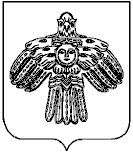 «УСОГОРСК» кар овмÖдчÖминлÖн муниципальнÖй юкÖнса СÖВЕТСовет муниципального обРазования городского поселения «УСОГОрСК»169270, Республика Коми, п. Усогорск, ул. Дружбы, д.17«УСОГОРСК» кар овмÖдчÖминлÖн муниципальнÖй юкÖнса СÖВЕТСовет муниципального обРазования городского поселения «УСОГОрСК»169270, Республика Коми, п. Усогорск, ул. Дружбы, д.17«УСОГОРСК» кар овмÖдчÖминлÖн муниципальнÖй юкÖнса СÖВЕТСовет муниципального обРазования городского поселения «УСОГОрСК»169270, Республика Коми, п. Усогорск, ул. Дружбы, д.17«УСОГОРСК» кар овмÖдчÖминлÖн муниципальнÖй юкÖнса СÖВЕТСовет муниципального обРазования городского поселения «УСОГОрСК»169270, Республика Коми, п. Усогорск, ул. Дружбы, д.17ПОМШУÖМРЕШЕНИЕПОМШУÖМРЕШЕНИЕПОМШУÖМРЕШЕНИЕПОМШУÖМРЕШЕНИЕ03 августа 2016 г.03 августа 2016 г.№ III-46/6№ III-46/6